File: AP_2/35/1Please note you are required to complete in full all areas requested in the Form, particularly the Statements to demonstrate you meet the selection criteria – DO NOT refer us to your CV or your Technical Proposal. Failure to do this will mean your application will not be considered.The following documents must be attached to this Tender application form:Curriculum Vitae – Principal Consultant & Proposed Personnel Detailed Technical ProposalBusiness licence and relevant work permit.Detailed Financial ProposalAny other relevant information to support this tender application.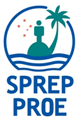 SECRETARIAT OF THE PACIFIC REGIONAL ENVIRONMENT PROGRAMMETENDER APPLICATION FORMTHIS APPLICATION IS FOR THE FOLLOWING TENDER:Training Provider to Scope, Design and Deliver Training on Nature-Based Solutions for Infrastructure Providers in Fiji and Solomon Islands1.DETAILSDETAILSDETAILSDETAILSDETAILSDETAILSDETAILSNAME OF FIRM (if applicable)NAME OF FIRM (if applicable)NAME OF FIRM (if applicable)NAME OF PRINCIPAL CONSULTANTNAME OF PRINCIPAL CONSULTANTNAME OF PRINCIPAL CONSULTANTLIST OTHER PROPOSED PERSONNEL (if applicable)LIST OTHER PROPOSED PERSONNEL (if applicable)LIST OTHER PROPOSED PERSONNEL (if applicable)NATIONALITY  NATIONALITY  NATIONALITY  POSTAL ADDRESSPOSTAL ADDRESSPOSTAL ADDRESSE-MAIL ADDRESSE-MAIL ADDRESSTELEPHONE WORKTELEPHONE WORKTELEPHONE WORKMOBILE NUMBERMOBILE NUMBERTELEPHONE HOMETELEPHONE HOMETELEPHONE HOMEFAX NUMBERFAX NUMBER2.ACADEMIC BACKGROUND (PRINCIPAL APPLICANT & PROPOSED PERSONNEL)ACADEMIC BACKGROUND (PRINCIPAL APPLICANT & PROPOSED PERSONNEL)ACADEMIC BACKGROUND (PRINCIPAL APPLICANT & PROPOSED PERSONNEL)ACADEMIC BACKGROUND (PRINCIPAL APPLICANT & PROPOSED PERSONNEL)ACADEMIC BACKGROUND (PRINCIPAL APPLICANT & PROPOSED PERSONNEL)ACADEMIC BACKGROUND (PRINCIPAL APPLICANT & PROPOSED PERSONNEL)ACADEMIC BACKGROUND (PRINCIPAL APPLICANT & PROPOSED PERSONNEL)DatesDatesInstitution/CountryInstitution/CountryInstitution/CountryQualification AttainedQualification AttainedQualification Attained3.WORK EXPERIENCE WORK EXPERIENCE WORK EXPERIENCE WORK EXPERIENCE WORK EXPERIENCE WORK EXPERIENCE WORK EXPERIENCE DatesDatesEmployerEmployerPosition (briefly list core functions)Position (briefly list core functions)Position (briefly list core functions)Position (briefly list core functions)4.PROFESSIONAL AFFILIATIONS/AWARDSPROFESSIONAL AFFILIATIONS/AWARDSPROFESSIONAL AFFILIATIONS/AWARDSPROFESSIONAL AFFILIATIONS/AWARDSPROFESSIONAL AFFILIATIONS/AWARDSPROFESSIONAL AFFILIATIONS/AWARDSPROFESSIONAL AFFILIATIONS/AWARDSDatesDatesOrganisationOrganisationOrganisationMember/Award StatusMember/Award StatusMember/Award Status5.PROFESSIONAL REFEREES (List at least 3 including the most recent relevant to this job)PROFESSIONAL REFEREES (List at least 3 including the most recent relevant to this job)PROFESSIONAL REFEREES (List at least 3 including the most recent relevant to this job)PROFESSIONAL REFEREES (List at least 3 including the most recent relevant to this job)PROFESSIONAL REFEREES (List at least 3 including the most recent relevant to this job)PROFESSIONAL REFEREES (List at least 3 including the most recent relevant to this job)PROFESSIONAL REFEREES (List at least 3 including the most recent relevant to this job)NameNameNamePosition Position Organisation & Contact DetailsOrganisation & Contact DetailsOrganisation & Contact Details6.STATE HOW YOU MEET EACH SELECTION CRITERIA STATE HOW YOU MEET EACH SELECTION CRITERIA STATE HOW YOU MEET EACH SELECTION CRITERIA STATE HOW YOU MEET EACH SELECTION CRITERIA STATE HOW YOU MEET EACH SELECTION CRITERIA STATE HOW YOU MEET EACH SELECTION CRITERIA STATE HOW YOU MEET EACH SELECTION CRITERIA CRITERIA 1:Experience in providing practically oriented trainings to industry stakeholders. (25%)CRITERIA 1:Experience in providing practically oriented trainings to industry stakeholders. (25%)CRITERIA 1:Experience in providing practically oriented trainings to industry stakeholders. (25%)CRITERIA 2:Advanced technical knowledge in ‘nature-based solutions’ and/or design of green infrastructure alternatives. (25%)CRITERIA 2:Advanced technical knowledge in ‘nature-based solutions’ and/or design of green infrastructure alternatives. (25%)CRITERIA 2:Advanced technical knowledge in ‘nature-based solutions’ and/or design of green infrastructure alternatives. (25%)CRITERIA 3:Familiarity with infrastructure procurement processes and supply chains preferably in the targeted countries (government and private sector) (10%)CRITERIA 3:Familiarity with infrastructure procurement processes and supply chains preferably in the targeted countries (government and private sector) (10%)CRITERIA 3:Familiarity with infrastructure procurement processes and supply chains preferably in the targeted countries (government and private sector) (10%)CRITERIA 4:Advanced knowledge on climate change projections for Fiji and Solomon Islands and how these can be applied to infrastructure design and construction. (20%)CRITERIA 4:Advanced knowledge on climate change projections for Fiji and Solomon Islands and how these can be applied to infrastructure design and construction. (20%)CRITERIA 4:Advanced knowledge on climate change projections for Fiji and Solomon Islands and how these can be applied to infrastructure design and construction. (20%)CRITERIA 5:Experience in developing/adapting technical (but practical) training modules. (10%)CRITERIA 5:Experience in developing/adapting technical (but practical) training modules. (10%)CRITERIA 5:Experience in developing/adapting technical (but practical) training modules. (10%)CRITERIA 6:Financial proposal in US dollars CRITERIA 6:Financial proposal in US dollars CRITERIA 6:Financial proposal in US dollars Attach detailed financial proposalAttach detailed financial proposalAttach detailed financial proposalAttach detailed financial proposalAttach detailed financial proposal7.GENERAL INFORMATIONGENERAL INFORMATIONGENERAL INFORMATIONGENERAL INFORMATIONGENERAL INFORMATIONGENERAL INFORMATIONGENERAL INFORMATIONDeclaration of close relations to any individual who is currently employed at SPREP.  Please list name/s and nature of relationship.Declaration of close relations to any individual who is currently employed at SPREP.  Please list name/s and nature of relationship.Declaration of close relations to any individual who is currently employed at SPREP.  Please list name/s and nature of relationship.Declaration Tenderer has no association with exclusion criteria, including bankruptcy, fraudulent or negligent practice, violation of intellectual property rights, under a judgment by the court, misrepresentation, corruption, participation in a criminal organization, money laundering or terrorist financing, child labor, and deficiency in capability in complying main obligations.Declaration Tenderer has no association with exclusion criteria, including bankruptcy, fraudulent or negligent practice, violation of intellectual property rights, under a judgment by the court, misrepresentation, corruption, participation in a criminal organization, money laundering or terrorist financing, child labor, and deficiency in capability in complying main obligations.Declaration Tenderer has no association with exclusion criteria, including bankruptcy, fraudulent or negligent practice, violation of intellectual property rights, under a judgment by the court, misrepresentation, corruption, participation in a criminal organization, money laundering or terrorist financing, child labor, and deficiency in capability in complying main obligations.Discipline Record (list past employment disciplinary cases or criminal convictions, if any)Discipline Record (list past employment disciplinary cases or criminal convictions, if any)Discipline Record (list past employment disciplinary cases or criminal convictions, if any)8.ANY OTHER ADDITIONAL INFORMATION APPLICANT WISHES TO SUBMITANY OTHER ADDITIONAL INFORMATION APPLICANT WISHES TO SUBMITANY OTHER ADDITIONAL INFORMATION APPLICANT WISHES TO SUBMITANY OTHER ADDITIONAL INFORMATION APPLICANT WISHES TO SUBMITANY OTHER ADDITIONAL INFORMATION APPLICANT WISHES TO SUBMITANY OTHER ADDITIONAL INFORMATION APPLICANT WISHES TO SUBMITANY OTHER ADDITIONAL INFORMATION APPLICANT WISHES TO SUBMIT9.HOW DID YOU LEARN ABOUT THIS TENDER?HOW DID YOU LEARN ABOUT THIS TENDER?HOW DID YOU LEARN ABOUT THIS TENDER?HOW DID YOU LEARN ABOUT THIS TENDER?HOW DID YOU LEARN ABOUT THIS TENDER?HOW DID YOU LEARN ABOUT THIS TENDER?HOW DID YOU LEARN ABOUT THIS TENDER?10.CERTIFICATION & AUTHORISATION:All information submitted herewith is true and correct.  SPREP has the authority to seek verification of any information provided.CERTIFICATION & AUTHORISATION:All information submitted herewith is true and correct.  SPREP has the authority to seek verification of any information provided.CERTIFICATION & AUTHORISATION:All information submitted herewith is true and correct.  SPREP has the authority to seek verification of any information provided.CERTIFICATION & AUTHORISATION:All information submitted herewith is true and correct.  SPREP has the authority to seek verification of any information provided.CERTIFICATION & AUTHORISATION:All information submitted herewith is true and correct.  SPREP has the authority to seek verification of any information provided.CERTIFICATION & AUTHORISATION:All information submitted herewith is true and correct.  SPREP has the authority to seek verification of any information provided.CERTIFICATION & AUTHORISATION:All information submitted herewith is true and correct.  SPREP has the authority to seek verification of any information provided.SignatureSignatureSignatureSignatureSignatureSignatureDateDate